OVERSIKT OVER VIKTIGE DATOER I 2023/2024PLANLEGGINGDAGER ( 5 STK):14. AUGUST 202317. NOVEMBER 20232. JANUAR 202410. MAI 202421. JUNI 2024STENGT PGA FERIE  2023 –2024FERIESTENGT I UKE 28, 29, 30 OG 31LANGDAGER/ FERIER (KREVER EGEN PÅMELDING):Påmelding til ferier blir lagt ut på våre nettsider ca 3 - 4 uker før påmeldingsfrist. Vi tar ikke imot påmeldinger etter fristen.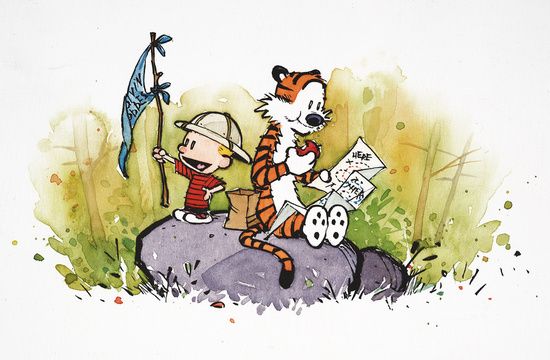 AUGUST (SOMMERFERIE)UKE 3131. JULI – 4. AUGUSTUKE 327. – 11. AUGUSTUKE 3315. OG 16. AUGUST 14. AUGUST ER PLANLEGGINGSDAGOKTOBER( HØSTFERIE)UKE 419. – 13. OKTOBERDESEMBER (JULEFERIE)UKE 5121. OG 22. DESEMBERUKE 5227. – 29. DESEMBERFEBRUAR/ MARS (VINTERFERIE)UKE 926. FEBRUAR. – 1. MARSMARS (PÅSKEFERIE)UKE 1325. – 27. MARSJUNI/ JULIUKE 2624. JUNI – 28.JUNIUKE 271. JULI – 5. JULI